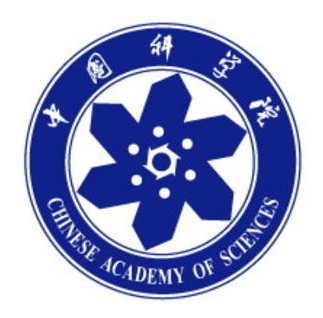 2020年全国“室内环境检测”线上培训班培训通知中国科学院武汉分院继续教育学院中国科学院武汉岩土力学研究所武汉建筑业协会武汉中科岩土工程技术培训有限公司2020年7月15日-7月18日关于举办2020年室内环境检测线上培训班通知为进一步满足工程质量检测人员全面系统地学习需求，提升工程质量检测的专项技能，加强各检测单位之间相互学习与交流，以切实解决检测工作中遇到的各种技术问题，同时在疫情防控期间，为降低聚集接触风险，武汉中科岩土工程技术培训有限公司在武汉建筑业协会的支持下，联合中国科学院武汉分院继续教育学院、中科院武汉岩土力学研究所利用移动互联网技术，解决线下培训班的知识获取需要，通过录播、直播授课等形式，举办室内环境检测线上培训班。培训形式本次培训采用线上教学模式，由“中岩培训专家委员会”老师进行授课。课程形式包括：精品在线课程和实操视频讲解。精品在线课程讲解检测理论知识和案例分析，实操视频讲解现场实操流程。培训时间2020年7月15日-7月18日。培训对象各建筑工程质量检测公司、工程质量监督站，房屋质量检测站、建科院、勘察设计单位、施工单位等单位工程技术人员和管理人员。培训证书学员按要求完成所有培训学习后，参加由中国科学院武汉分院继续教育学院和中科院武汉岩土力学研究所统一组织的培训考试，考试合格后颁发《建设工程质量检测继续教育证》和《上岗职业培训证书》。具体培训内容如下表：五、培训费用980元/人。含培训费、证书办理及相关费用。报名方式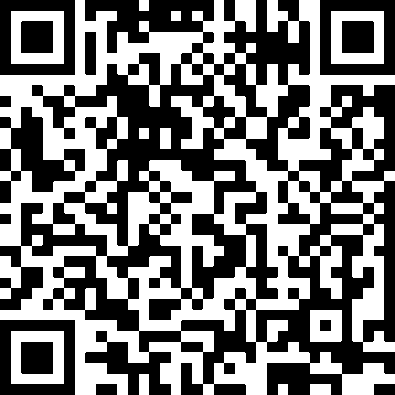 扫描右方二维码进入报名系统，填写并提交相关信息。                                   填写报名回执表（附件1），将报名资料（报名表、电子照片、缴费凭证）发送至邮箱2161211837@qq.com。注：1、武汉建筑业协会会员单位报名每人减免100元2、电子照片要求：2寸大小，命名“单位名称+姓名”（用于证书办理）联系方式联系人：邓老师18086691036              企业微信二维码：QQ：2161211837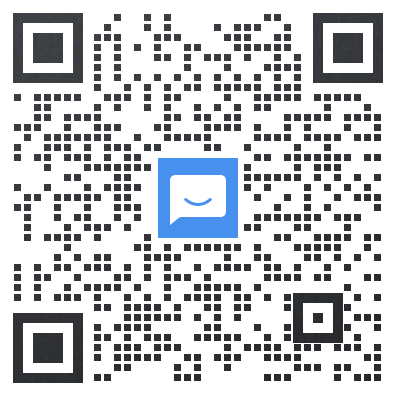 备注：微信已添加了中岩其他老师的不用重复添加附件1：报名登记回执表附件2：发票开具确认单中国科学院武汉分院继续教育学院中国科学院武汉岩土力学研究所武汉建筑业协会武汉中科岩土工程技术培训有限公司二〇二〇年六月附件1：报名登记回执表(室内环境检测，根据实际报名专项填写）附件2：发票开具确认单（1）汇款账号：                                          （2）支付宝收款账号：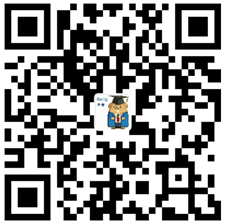 开户行：中信银行武汉分行东湖支行                             2161211837@qq.com单位：武汉中科岩土工程技术培训有限公司                       账号：8111501013000423011备注：缴费时请注明“单位名称+室内环境培训费”，并及时与会务组邓老师联系18086691036，便于会务组查账。请各单位提前与公司财务核实培训费发票的类型。培训时间培训时间培训内容7月15日周三8:30-12:00检验检测机构针对《民用建筑工程室内环境污染控制标准》GB 50325-2020开展资质认定（计量认证）涉及的准备工作：检测方法变更、新增检测项目及方法的扩项《民用建筑工程室内环境污染控制标准》GB 50325-2020修订内容及标准解读（现状及发展）7月15日周三14:00-17:30《居住区大气中甲醛卫生检验标准方法 分光光度法》GB/T 16129-1995试验方法讲解室内空气中氨的检测7月16日周四8:30-12:00室内空气中氡浓度的检测土壤中氡浓度的检测建筑、装修材料放射性指标的检测人造板游离甲醛的测定7月16日周四14:00-17:30室内空气中苯、甲苯、二甲苯、TVOC的检测新增方法：《民用建筑工程室内环境污染控制标准》GB 50325-2020附录D、附录F复合管讲解7月17日周五8:30-12:00室内环境检测实例分析检验检测机构资质认定评审有关室内环境检测领域的相关内容室内环境检测专业基础与质量控制7月17日周五14:00-17:30实操参数：甲醛、TVOC、人造板甲醛释放量7月18日周六9:00-10:30理论考试单位名称培训联系人通信地址联系电话姓名性别联系电话职务技术职称QQ/邮箱身份证号增值税普通发票开票要求增值税普通发票开票要求增值税普通发票开票要求增值税普通发票开票要求开票单位抬头税务登记证号增值税专用发票开票要求增值税专用发票开票要求增值税专用发票开票要求增值税专用发票开票要求开票单位抬头税务登记证号开票地址开票电话开户行账号